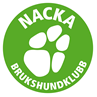 Protokoll Styrelsemöte Datum: 	2020-01-14
Tid:	kl. 18.30
Plats:	KlubbstuganNärvarande: Annette Ståhl (fr.o.m punkt 5), Miriam Helleday, Christina Rudén, Lotta Zanderholm, Jasmin Griffin, Johanna Tak, Inger Larsson, Jerker LinnerborgMeddelat förhinder: Nathalie IsakssonVice ordföranden hälsade alla välkomna och öppnade mötetDagordningen fastställdesJasmin valdes till justerareFöregående mötesprotokoll godkändes och lades till handlingarnaMark och Stuga: Renovera stugan; Vi beslutar detta när vi bestämmer budgeten. ”Hyvla” parkeringen; Kommunen har inte svarat eller gjort något trots upprepade påminnelser. Christina fortsätter att ligga på om detta.Vi beslutade att skapa en kommitté för nosework.Planering årsmöte (onsdagen den 19 februari 2020 kl 18.30); Valberedningen har lämnat ett förslag. Budget och underlag är på väg in från sektorerna. Inger beställer smörgåstårta. Annette och Christina skriver VP och VB.Profilprodukter; Vi kommer att få ett provtryck och sen lägger vi upp shoppen på hemsidan.Inspirationsdag rallylydnad; Vi stödjer att Cattis och Miriam åker på denna inspirationsdag.Förslag att Christina utbildas till TL-bruks (B); Styrelsen stödjer detta. Stockholmsdistriktets årsmöte den 18 mars; Vi kollar om Lasse ska dit.SBK:s årliga enkät; Christina fixar denna med hjälp av Annette.Inbjudan till instruktörsutbildning i NW från Östra Svealands HU; Ingen åtgärd.Ekonomi; Vi ligger på minusresultat för året, men kassan är fortfarande ok.Övriga frågor; Inger och Tina vill sluta som köksansvariga.Ordföranden tackade alla och avslutade mötet.Vid protokolletChristina Rudén, sekrJusterasJasmin Griffin	 		Annette Ståhl, ordförande		